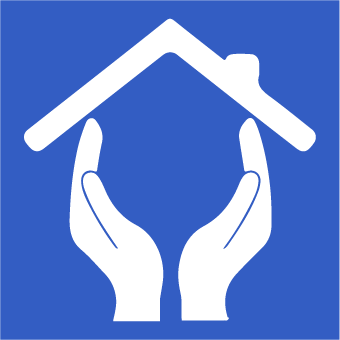 Foyer Inner-City Home Invites Sudbury Minor Hockey Association to our pop-up Vaccination Clinic251 Elm st SudburyFriday September 17th 1PM to 4PM“Be part of the solution”